2024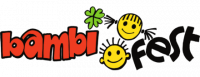 ZÁVAZNÁ PŘIHLÁŠKA – prezentace ve stánkuA. Identifikace spolku, organizace1. Název: (v souladu se stanovami, zakládajícími dokumenty) .......................................................................................................................................2. Sídlo..............................……….......…………………................................…..............IČ .................................................... www stránky  .......…………………………………2. Jméno osoby přítomné na akci a zodpovědné za prezentaci Vaší organizace pro kontakt se Štábem: .........................………...........................................................Mobil ……………………..……..…………… E-mail ............………………………….…..B. Účast na akci1. Budeme se akce účastnit: 2 dny nebo 1 den (napište datum)…………………………….2. Co si pro BAMBIFEST připravíte, Vaše aktivity (informace na web, na nástěnky, do startovní karty…):.......................................................................................................................................…………………………………………………………………………………………………3. Požadavek na zajištění plochy prezentace ve stánku (údaje uvádějte v metrech čtverečních) Venkovní plocha: 				..................................m2Vnitřní plocha (mokrá varianta – pavilon)		..................................m2Připojení na elektřinu: 	ano – ne	Na jakou aktivitu:……………………………….požadovaný příkon: ……………kWhZvláštní požadavky na prostor a Vaši prezentaci: .......................................................................................................................................3. Kolik osob se bude podílet na prezentaci Vaší organizace, na Vašich aktivitách:....................... 4. Kolik osob z Vaší organizace může pomáhat jako pořadatel RADAMBUKu?:…………Jména a příjmení: ………………………………………………………………………………………………..Kontakty: ……………………………………………………………………………………...5. Budeme se chtít zapojit do systému razítek do soutěžní karty pro děti ano – ne.Pokud ano, prosíme o zaslání loga Vaší organizace.5. Krátký text o Vaší organizaci, kterým bude prezentovat moderátor akce Vaší organizaci během akce na pódiu:					.........................................................................					Jméno a podpis zástupce spolku, organizaceVyplněnou přihlášku zašlete prosím nejpozději do 22.4.2024  e-mailem na : kancelar@radambuk.cz.